Príloha č. 1 Výzvy na predkladanie ponúk  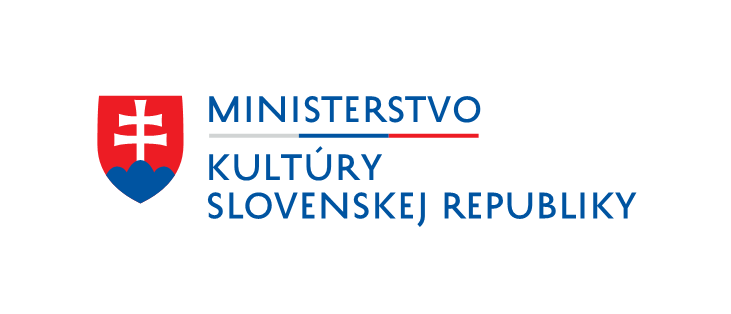 CENOVÝ NÁVRH UCHÁDZAČAPrieskum trhu podľa § 6 v spojení  s §  117 zákona č. 343/2015 Z. z. o verejnom obstarávaní a o zmene a doplnení niektorých zákonov v znení neskorších predpisov (ďalej len ,,zákon o verejnom obstarávaní“) Verejný obstarávateľ: Názov organizácie: 		Ministerstvo kultúry Slovenskej republiky	 Sídlo organizácie:	 	Námestie SNP 33, 813 31 BratislavaIČO : 				00165182			V zastúpení:			Mgr. Natália Milanová, ministerka NÁZOV ZÁKAZKY:		Poskytovanie strážnej služby v objektoch Ministerstva kultúry SRV ......................................... ...................................................................…
(podpis osoby oprávnenej konať za uchádzača
s uvedením mena, priezviska, titulu)Uchádzač:Názov:Sídlo:IČO:Zastúpený:Názov:Sídlo:IČO:Zastúpený:Názov:Sídlo:IČO:Zastúpený:Názov:Sídlo:IČO:Zastúpený:PLÁTCA DPH:ÁNOÁNONIENIEVEĽKOSŤ PODNIKU:malýstrednýstrednýveľkýP.č.Kritérium na vyhodnotenieMerná jednotkaPredpokladaný počet  merných jednotiekCena v € bez DPH 
za mernú jednotkuCena v € s DPH za mernú jednotkuSpolu cena 
v € bez DPHSpolu cena 
v € s DPHabcdef(stl. d x stl. e)(stl. d x stl. e)1Najnižšia cena výkonu strážnej službyosobohodina31 8962Najnižšia cena za paušálne službymesiac53Cena spoluxx